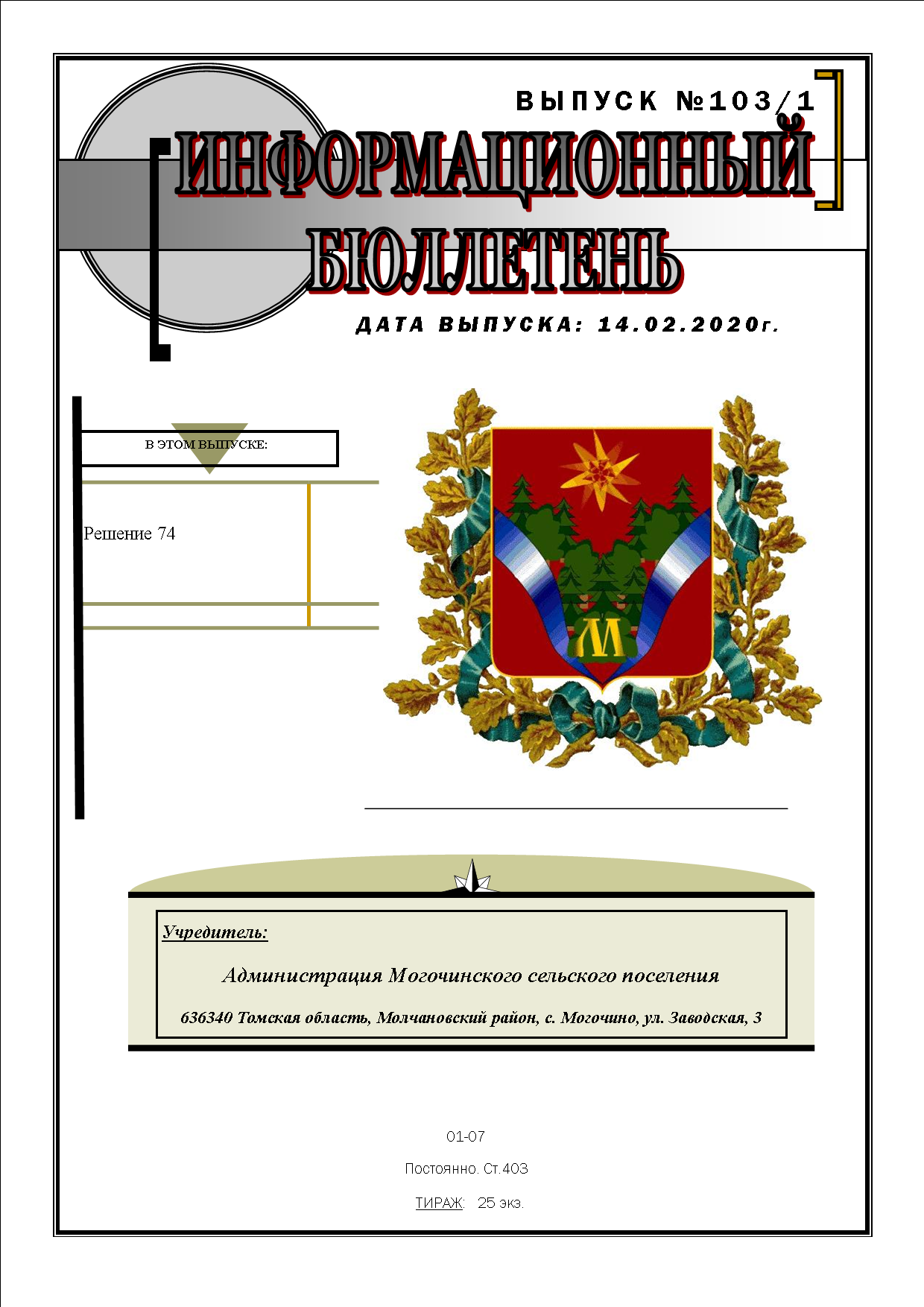 СОВЕТ МОГОЧИНСКОГО СЕЛЬСКОГО ПОСЕЛЕНИЯМОЛЧАНОВСКИЙ РАЙОН, ТОМСКАЯ ОБЛАСТЬРЕШЕНИЕ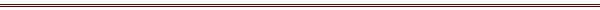 «11» декабря 2019 года								                 № 74с. МогочиноО внесении изменений и дополнений в решение Совета Могочинского сельского поселения  от 22.07.2015 № 100 «Об утверждении Уставамуниципального образования Могочинскоесельское поселение» В целях приведения Устава муниципального образования Могочинское сельское поселение в соответствие с действующим законодательством Совет Могочинского сельского поселения  РЕШИЛ:Внести в решение Совета Могочинского сельского поселения  от 22.07.2015 № 100 «Об утверждении Устава муниципального образования Могочинское сельское поселение» изменения и дополнения, согласно приложению к настоящему решению. Направить настоящее решение о внесении изменений и дополнений в решение Совета Могочинского сельского поселения  от 22.07.2015 № 100 «Об утверждении Устава муниципального образования Могочинское сельское поселение»  на государственную регистрацию в Управление Министерства юстиции Российской Федерации по Томской области.Опубликовать настоящее решение в официальном печатном издании «Информационный бюллетень» и разместить на официальном сайте Муниципального образования Могочинское сельское поселение в сети «Интернет» по адресу http://www.mogochino.ru/.Настоящее решение вступает в силу со дня официального опубликования после государственной регистрации настоящего решения «О внесении изменений и дополнений в решение Совета Могочинского сельского поселения  от 22.07.2015 № 100 «Об утверждении Устава муниципального образования Могочинское сельское поселение»  в Управление Министерства юстиции Российской Федерации по Томской области. Контроль над исполнением настоящего решения возложить на контрольно-правовой комитет Совета Могочинского сельского поселения.Председатель Совета Могочинского сельского поселения, Глава Могочинского сельского поселения			      Детлукова А.В.                                                                                     Приложение к решению Совета                                                                                      Могочинского сельского поселения № 72 от «11» декабря 2019 годаИЗМЕНЕНИЯ И ДОПОЛНЕНИЯ в Устав муниципального образования Могочинское сельское поселение Молчановского района Томской области В пункте 5 статьи 34 Устава слова «один год (на очередной финансовый год) в соответствии с решением Совета Могочинского сельского  поселения» заменить словами «три года - очередной финансовый год и плановый период».Управление Министерства юстицииРоссийской Федерации по Томской области«06» февраля 2020г.Зарегистрированы изменения в уставГосударственный регистрационный№ RU705103012020001Начальник Управления Минюста Россиипо Томской области